На въезде в мкр. «Ботанический» установят бетонные блоки и запретят парковкуТакое решение приняла рабочая группа по оптимизации дорожного движения. Специалисты разработали новую схему организации транспортных потоков, которая должна хотя бы немного облегчить заторовую ситуацию и увеличить пропускную способность ул. Попова. С 30 ноября 2019 года вдоль ул. Попова будут установлены бетонные блоки. Также там появятся новые дорожные знаки «Остановка запрещена» и «Работает эвакуатор». Кроме того, с этого же времени будет запрещен левый поворот с ул. Попова в гаражный комплекс по ул. Попова № 3/1. На выезде из гаражного комплекса также планируется установить искусственную неровность и сферическое зеркало.  А с владельцами гаражей - провести переговоры о возможности расширения ворот гаражного комплекса до 6 метров. Такие меры должны разгрузить сложный участок. Схема будет действовать в постоянном режиме.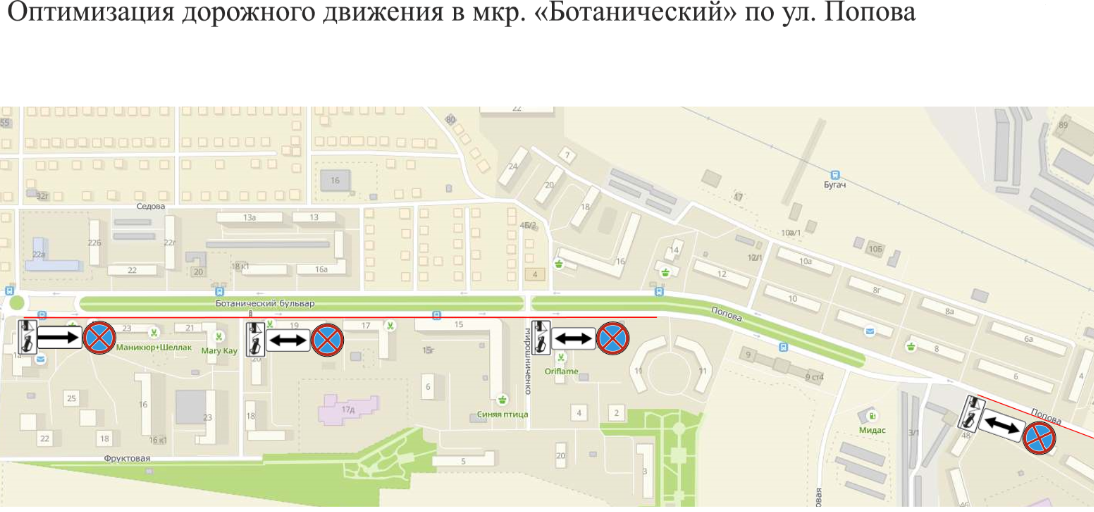 